  	ปี 2563 พ.ร.บ.ภาษีที่ดินและสิ่งปลูกสร้าง ฉบับใหม่จะมีผลบังคับใช้ 
 	แต่การจัดเก็บภาษีที่จริงๆ จะล่าช้าออกไป 4 เดือน จากเดิมที่ประชาชนต้องชำระภาษี ภายในเดือน เม.ย. 63 เลื่อนไปเป็นเดือน ส.ค. 63 เพราะกฎหมายลูกอีก 8 ฉบับ ยังไม่แล้วเสร็จอย่างไรก็ตาม อัตราภาษีที่ดินและสิ่งปลูกสร้างตาม พ.ร.บ. ใหม่นี้ ค่อนข้างซับซ้อน ทำให้หลายคนยังสับสนว่า ตนเองต้องเสียภาษีหรือไม่ แล้วต้องเสียภาษีในอัตราเท่าใด องค์การบริหารส่วนตำบลเสาธง  จึงขอสรุปให้ประชาชนได้รับทราบดังนี้                                           1. ที่อยู่อาศัยสำหรับ “ที่อยู่อาศัย” หลังแรก  (ต้องมีชื่อในทะเบียนบ้าน)ถ้าท่าน มีบ้านแค่ 1 หลัง พร้อมที่ดิน โดยบ้านและที่ดินมีมูลค่ารวมกัน ไม่เกิน 50 ล้านบาท ไม่ต้องกังวลเลย เพราะกฎหมายยกเว้นภาษีให้ ไม่ต้องเสียภาษีส่วนคนที่มีบ้านพร้อมที่ดิน มูลค่าเกิน 50 ล้านบาทขึ้นไป ในช่วง 2 ปีแรก คือ 2563-2564 จะเสียภาษีแบบขั้นบันได ตามมูลค่าของบ้านและที่ดิน ตั้งแต่ 0.03-0.10% (ตามภาพ)หลังจากนั้น คือปี 2565 เป็นต้นไป จะเสียภาษีในอัตราไม่เกิน 0.3%ส่วน วิธีคำนวณภาษี สำหรับคนที่มีบ้านพร้อมที่ดิน มูลค่าเกิน 50 ล้านบาทขึ้นไป จะคำนวณตามนี้สมมติว่า เรามีบ้านพร้อมที่ดิน มูลค่า 60 ล้านบาท อัตราภาษีที่เราต้องเสียก็คือ 0.03% (มูลค่ามากกว่า 50-75 ล้านบาท)แต่ไม่ได้เอามูลค่าทั้งหมด 60 ล้านบาท มาคำนวณนะ เพราะกฎหมายยกเว้นให้ 50 ล้านบาทแรกดังนั้น ต้องนำมูลค่าบ้านและที่ดิน มาลบ มูลค่าที่กฎหมายยกเว้นให้ก่อน นั่นคือ 60 – 50 = 10 ล้านบาท แล้วจึงนำ 10 ล้านบาท มาคูณ 0.03% เท่ากับ 3,000 บาท หมายความว่า ถ้าเรามีบ้านและที่ดิน มูลค่า 60 ล้านบาท เราจะเสียภาษี (ช่วง 2 ปีแรก) 3,000 บาท หรือล้านละ 300 บาทนั่นเอง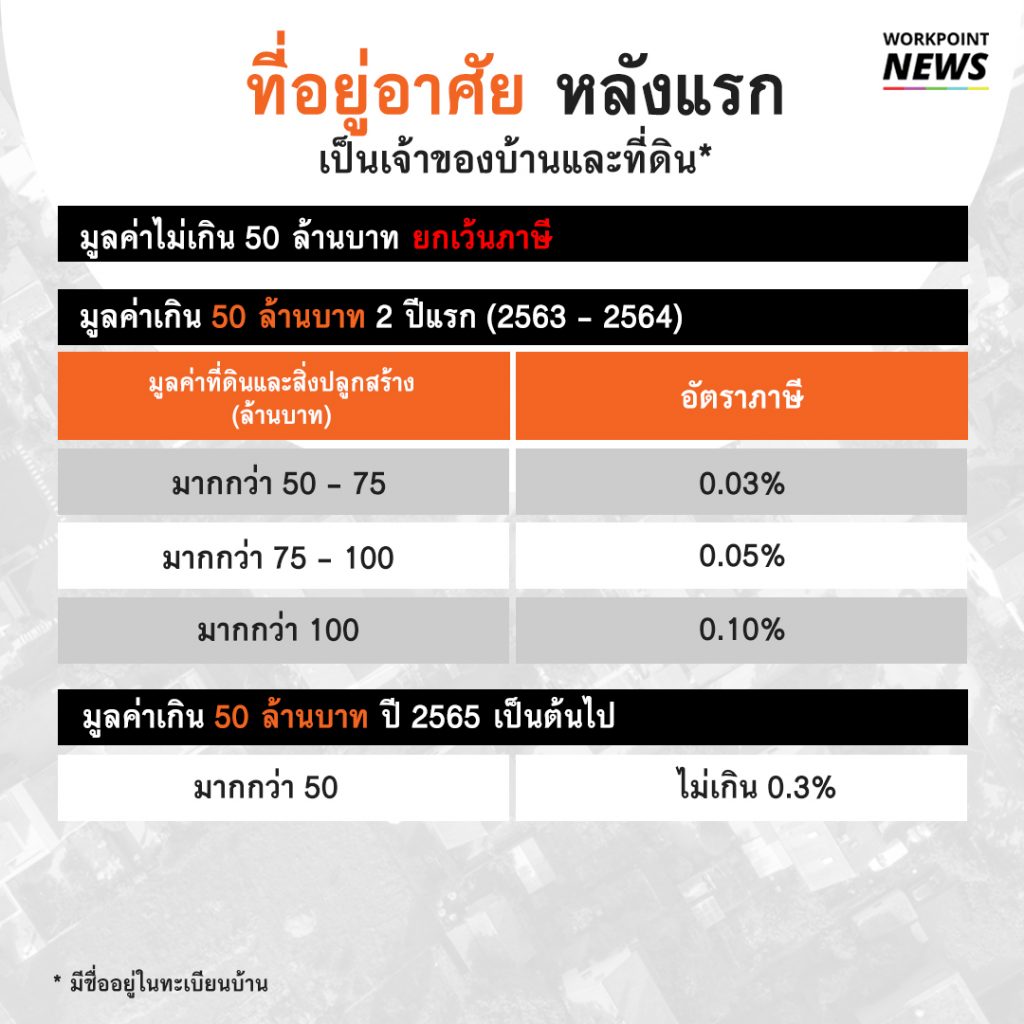 ii  อีกกรณีหนึ่ง สำหรับ “ที่อยู่อาศัย” คือ เป็นเจ้าของบ้าน แต่ไม่ใช่เจ้าของที่ดิน  (บ้านหลังแรกและมีชื่อในทะเบียนบ้าน)














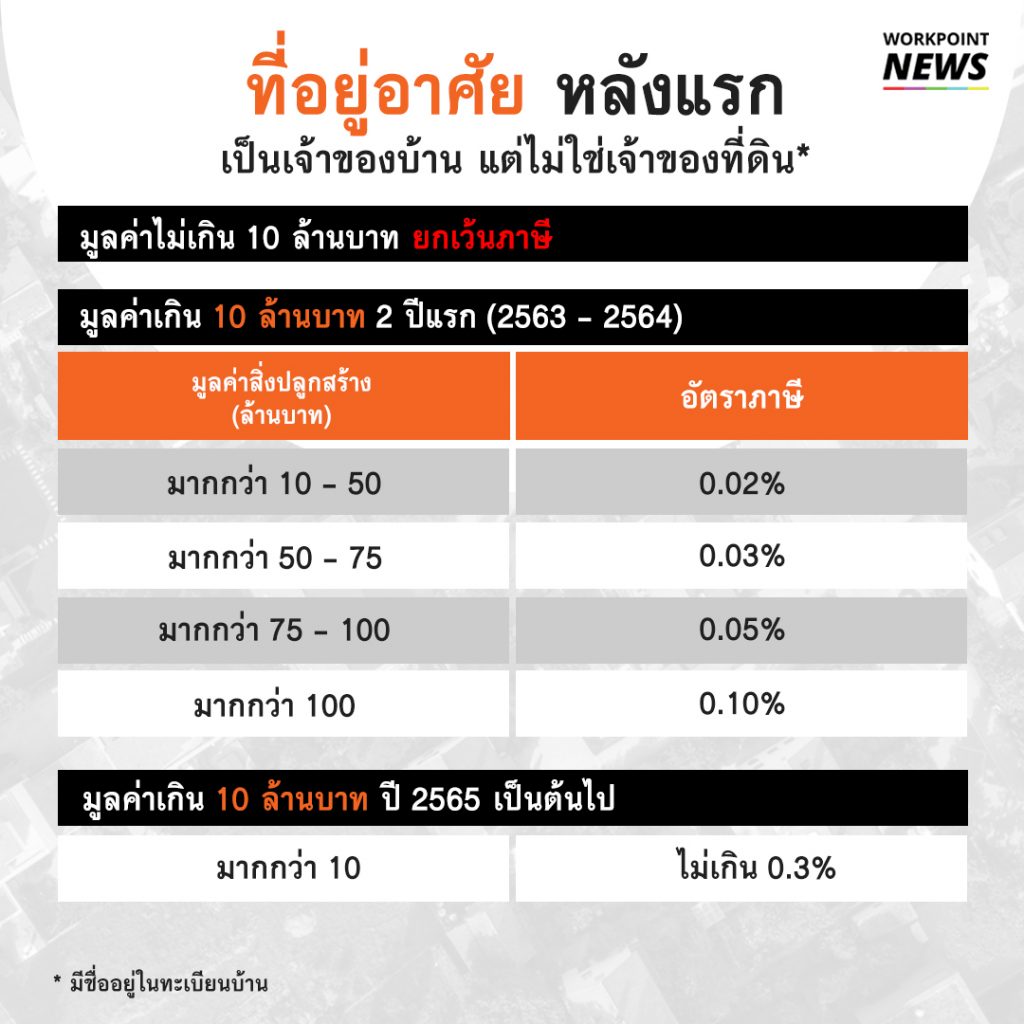 กฎหมายก็ยกเว้นให้เช่นกัน โดยคนที่เป็นเจ้าของบ้าน มูลค่าไม่เกิน 10 ล้านบาท ไม่ต้องเสียภาษีส่วนคนที่เป็นเจ้าของบ้าน มูลค่าเกิน 10 ล้านบาทขึ้นไป ในช่วง 2 ปีแรก คือ 2563-2564 ต้องเสียภาษีแบบขั้นบันได ตามราคาของสิ่งปลูกสร้าง ตั้งแต่ 0.02-0.10% (ตามภาพ)แล้วหลังจากนั้น คือปี 2565 เป็นต้นไป จะเสียภาษีในอัตราไม่เกิน 0.3%ส่วนวิธีคำนวณภาษีนั้นเหมือนกัน โดยลบมูลค่าที่กฎหมายยกเว้นให้ออกไปก่อน ซึ่งกรณีนี้คือ 10 ล้านบาทแรก  แล้วค่อยนำมูลค่าที่เหลือมาคูณอัตราภาษี iii  “ที่อยู่อาศัย” หลังที่ 2 เป็นต้นไป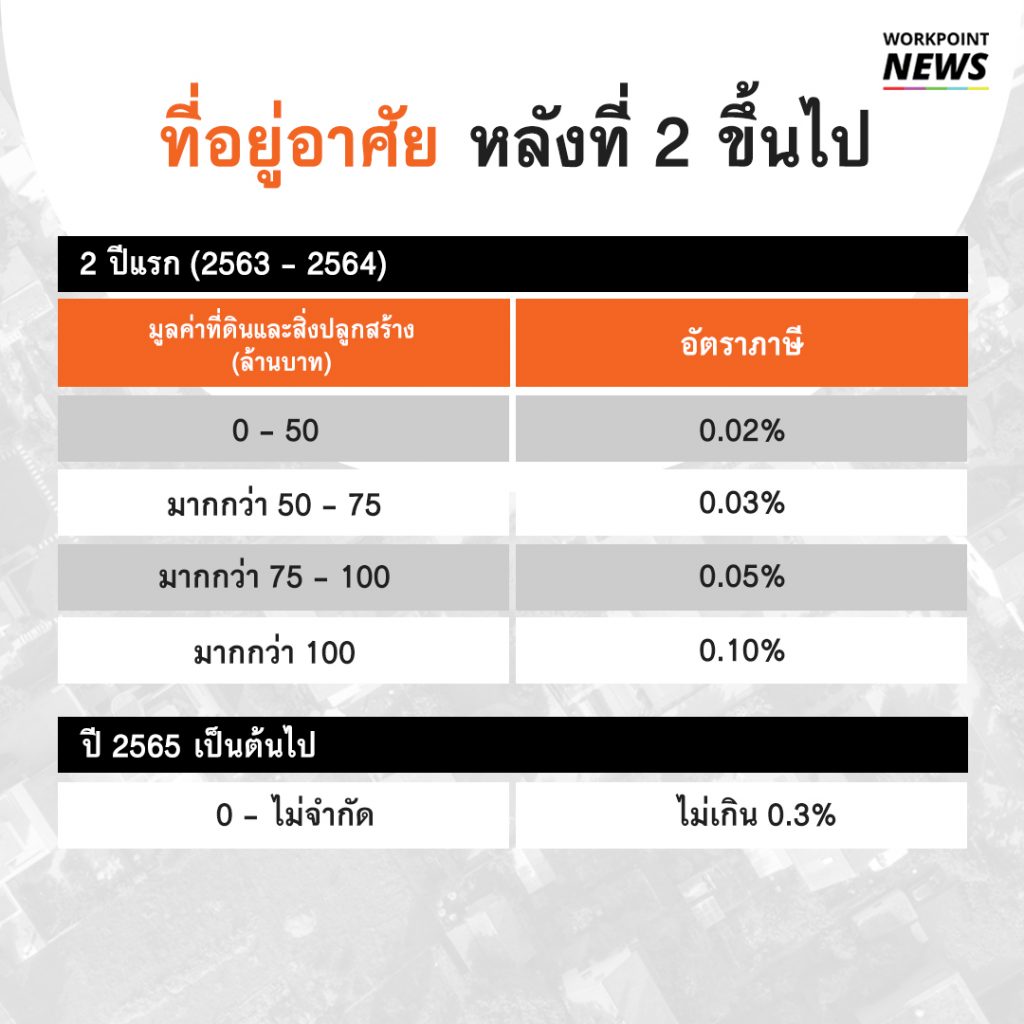 ไม่ได้รับการยกเว้นใดๆโดยช่วง 2 ปีแรก คือ 2563-2564 ต้องเสียภาษีแบบขั้นบันได ตามราคาของที่ดินและสิ่งปลูกสร้าง ตั้งแต่ 0.02-0.10% (ตามภาพ)แล้วหลังจากนั้น คือปี 2565 เป็นต้นไป จะเสียภาษีในอัตราไม่เกิน 0.3%การคำนวณภาษี จะคิดตั้งแต่บาทแรก เช่น มีดอนโดฯ มูลค่า 3 ล้านบาท ก็เอา 3 ล้านบาท คูณ 0.02% เท่ากับ 600 บาท หมายความว่า ถ้าเราเป็นเจ้าของคอนโดฯ มูลค่า 3 ล้านบาท ซึ่งถือเป็นที่อยู่อาศัยหลังที่ 2 ของเรา จะต้องเสียภาษี 600 บาท (ช่วง 2 ปีแรก) หรือล้านละ 200 บาทนั่นเอง





2. ที่ดินทำการเกตษรi  ที่ดินทำการเกษตร กรณี “บุคคลธรรมดา”  (ขึ้นทะเบียนเกษตรกรแล้ว)สำหรับเกษตรกรทั่วๆ ไป ที่มีที่ดินมูลค่าไม่เกิน 50 ล้านบาท ไม่ต้องกังวลเช่นกัน เพราะกฎหมายยกเว้นให้ ไม่ต้องเสียภาษีส่วนเกษตรกร ที่มีที่ดินมูลค่าเกิน 50 ล้านบาท ช่วง 3 ปีแรก คือ 2563-2565 กฎหมายยกเว้นให้ ยังไม่ต้องเสียภาษี เพื่อบรรเทาความเดือดร้อนและให้เวลาประชาชนเตรียมตัวหลังจากนั้น คือปี 2566 เป็นต้นไป เกษตรกรที่มีที่ดิน มูลค่าเกิน 50 ล้านบาท ต้องเสียภาษีในอัตราไม่เกิน 0.15%วิธีคำนวณภาษี ก็เหมือนกับกรณีที่อยู่อาศัย โดยลบมูลค่าที่กฎหมายยกเว้นให้ออกไปก่อน กรณีนี้คือ 50 ล้านบาทแรก  แล้วค่อยนำมูลค่าที่เหลือมาคูณอัตราภาษี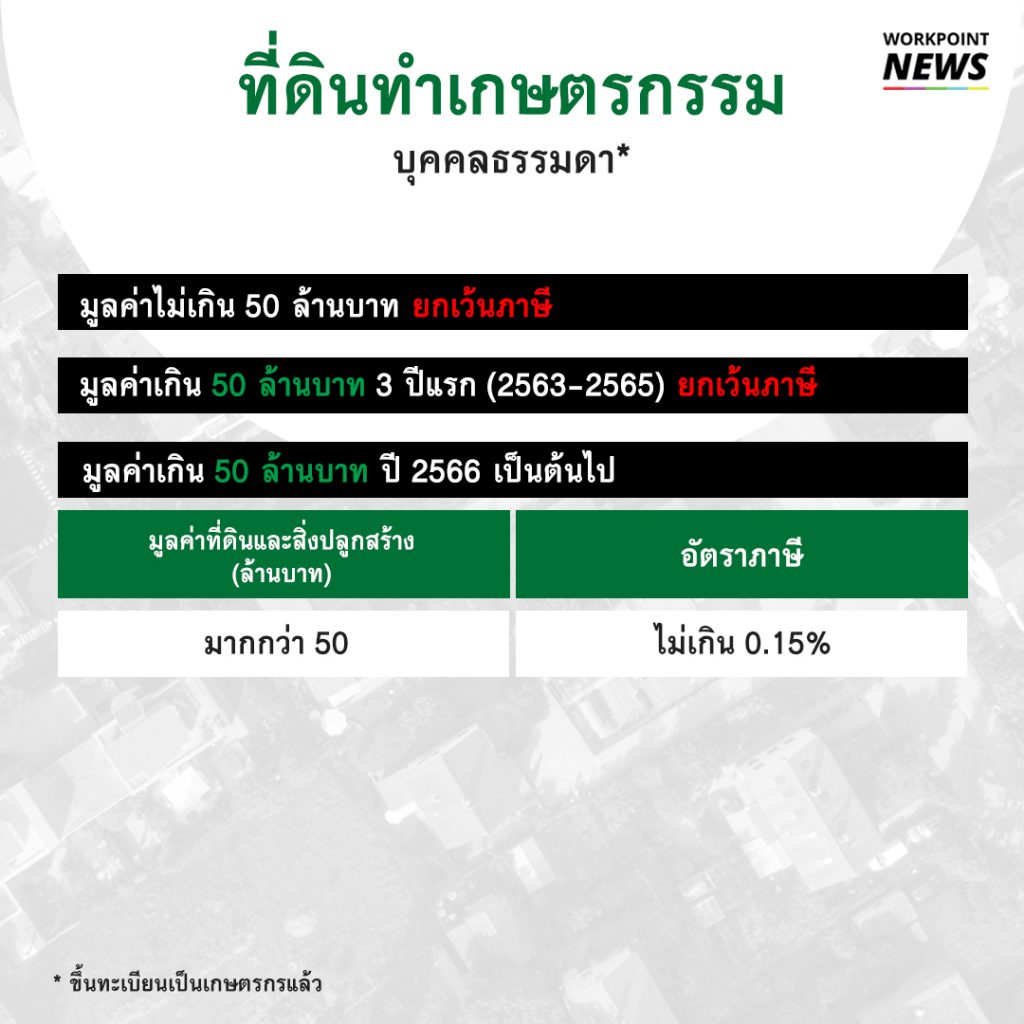 

ii  ดินทำการเกษตร กรณี “นิติบุคคล”  (ขึ้นทะเบียนเป็นบริษัททำเกษตรกรรมแล้ว)กรณีบริษัทที่ทำการเกษตร ไม่ได้รับการยกเว้นเหมือนบุคคลธรรมดา  โดยช่วง 2 ปีแรก คือ 2563-2564 จะต้องเสียภาษีแบบขั้นบันได ตามราคาของที่ดินและสิ่งปลูกสร้าง ตั้งแต่ 0.01-0.10% (ตามภาพ)หลังจากนั้น คือปี 2565 เป็นต้นไป จะเสียภาษีในอัตราไม่เกิน 0.15%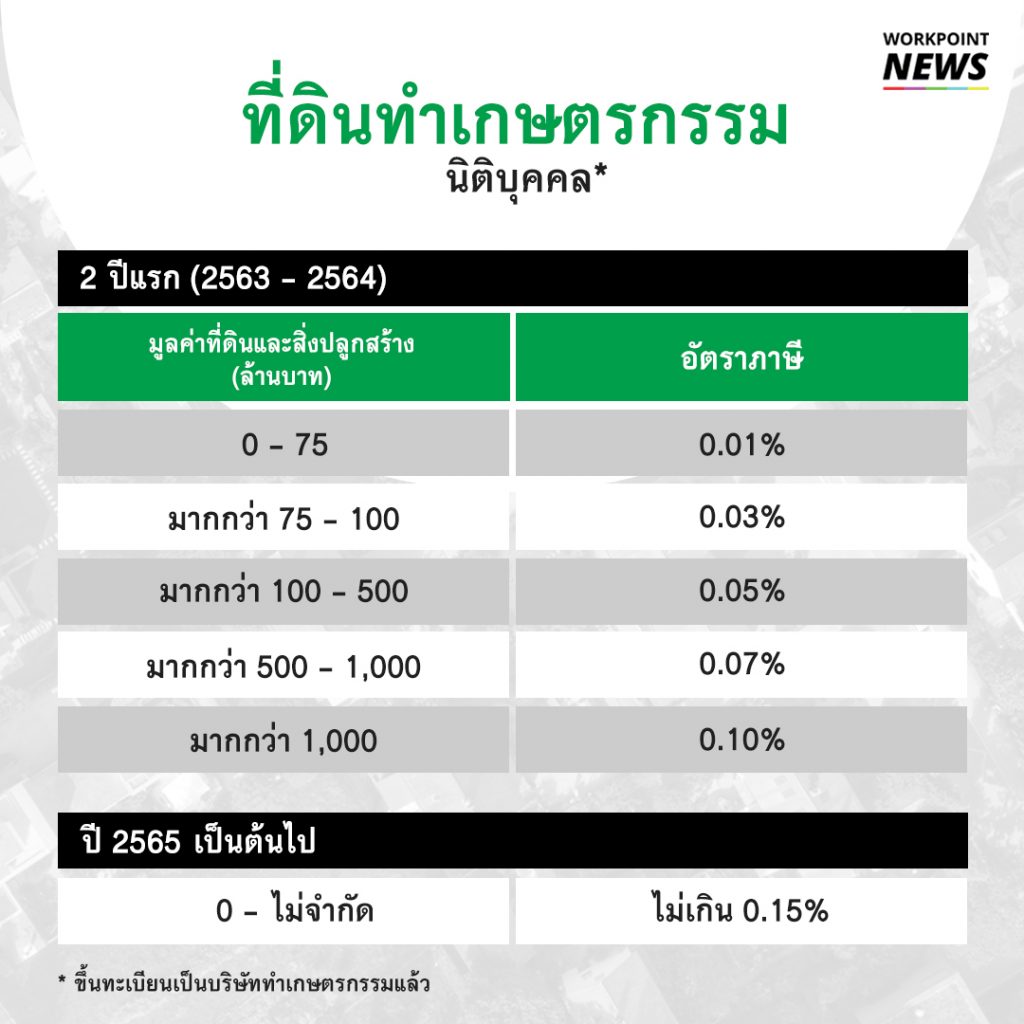 











3. ใช้ประโยชน์อื่นๆ เช่น ใช้เชิงพาณิชย์ ฯลฯเสียภาษีตั้งแต่บาทแรกเช่นกัน โดยช่วง 2 ปีแรก คือ 2563-2564 จะต้องเสียภาษีแบบขั้นบันได ตามราคาของที่ดินและสิ่งปลูกสร้าง ตั้งแต่ 0.30-0.70% (ตามภาพ)หลังจากนั้น คือปี 2565 เป็นต้นไป จะเสียภาษีในอัตราไม่เกิน 1.2%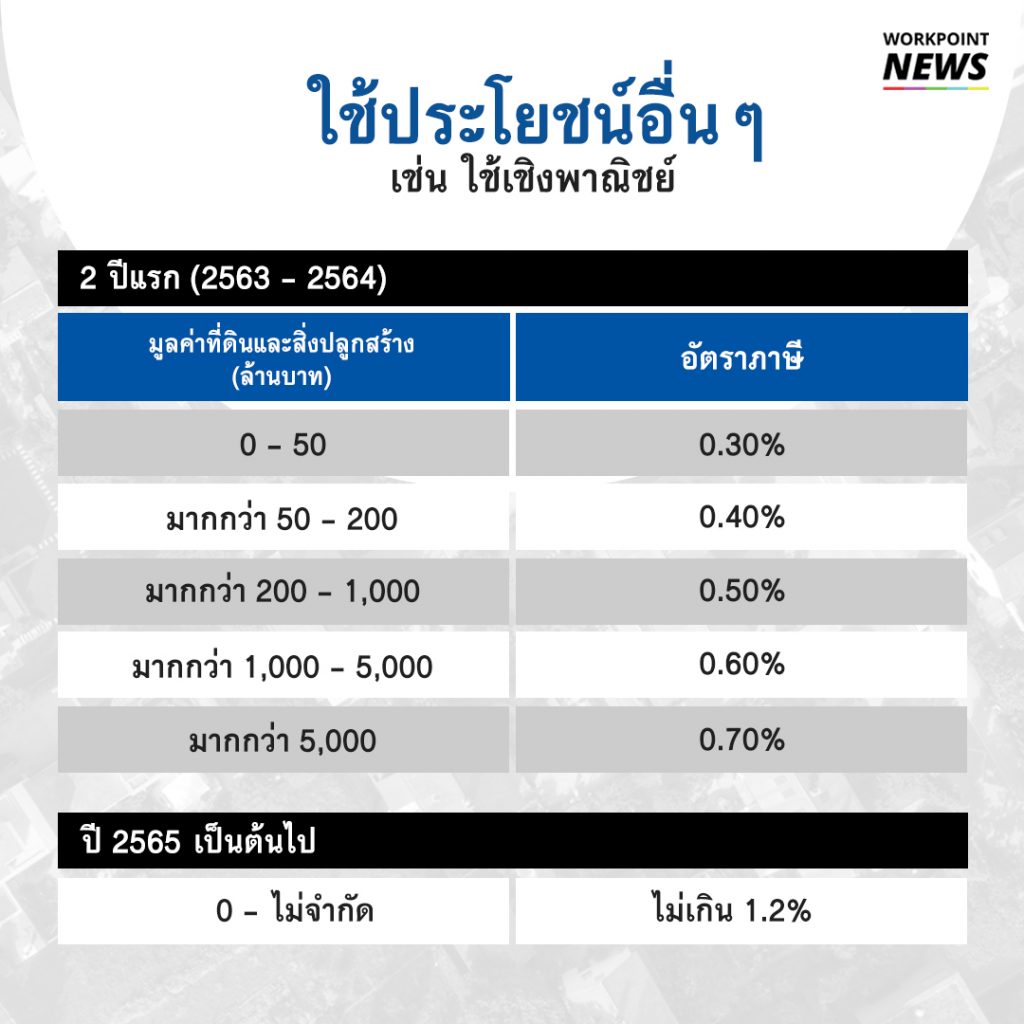  	สำหรับที่ดินประเภทนี้ หลายคนกังวลว่าถ้ามีที่อยู่อาศัยหลายหลัง เช่น มีบ้านชานเมือง และมีคอนโดฯ ใกล้รถไฟฟ้า หรือมีบ้านต่างจังหวัด 1 หลัง และมีบ้านในกรุงเทพฯ ด้วย กรณีแบบนี้ บ้านหลังที่ 2 หรือดอนโดฯ จะถูกเรียกเก็บภาษีเป็น ที่อยู่อาศัย  หรือ ประเภทอื่นๆ  เพราะอัตราภาษีต่างกันอย่างไรก็ตาม กฎหมายเปิดโอกาสให้เจ้าของที่ดินและสิ่งปลูกสร้างทักท้วงการเรียกเก็บภาษีได้ เมื่อได้รับเอกสาร “แบบประเมินภาษี” จากหน่วยงานของรัฐแล้ว ซึ่งคาดว่าจะได้รับประมาณเดือน มิ.ย. 63




4. ที่ดินว่างเปล่าสำหรับที่ดินว่างเปล่า ไม่ได้ใช้ประโยชน์ ช่วง 2 ปีแรก คือ 2563-2564 เจ้าของจะต้องเสียภาษีแบบขั้นบันได ตามราคาของที่ดินและสิ่งปลูกสร้าง ตั้งแต่ 0.30-0.70% (ตามภาพ)หลังจากนั้น คือปี 2565 เป็นต้นไป จะเสียภาษีในอัตราไม่เกิน 1.2%หากทิ้งร้างติดต่อกัน 3 ปี อัตราภาษีจะเพิ่มขึ้นอีก 0.3% และจะเพิ่มขึ้นทุกๆ 3 ปี แต่สูงสุดไม่เกิน 3%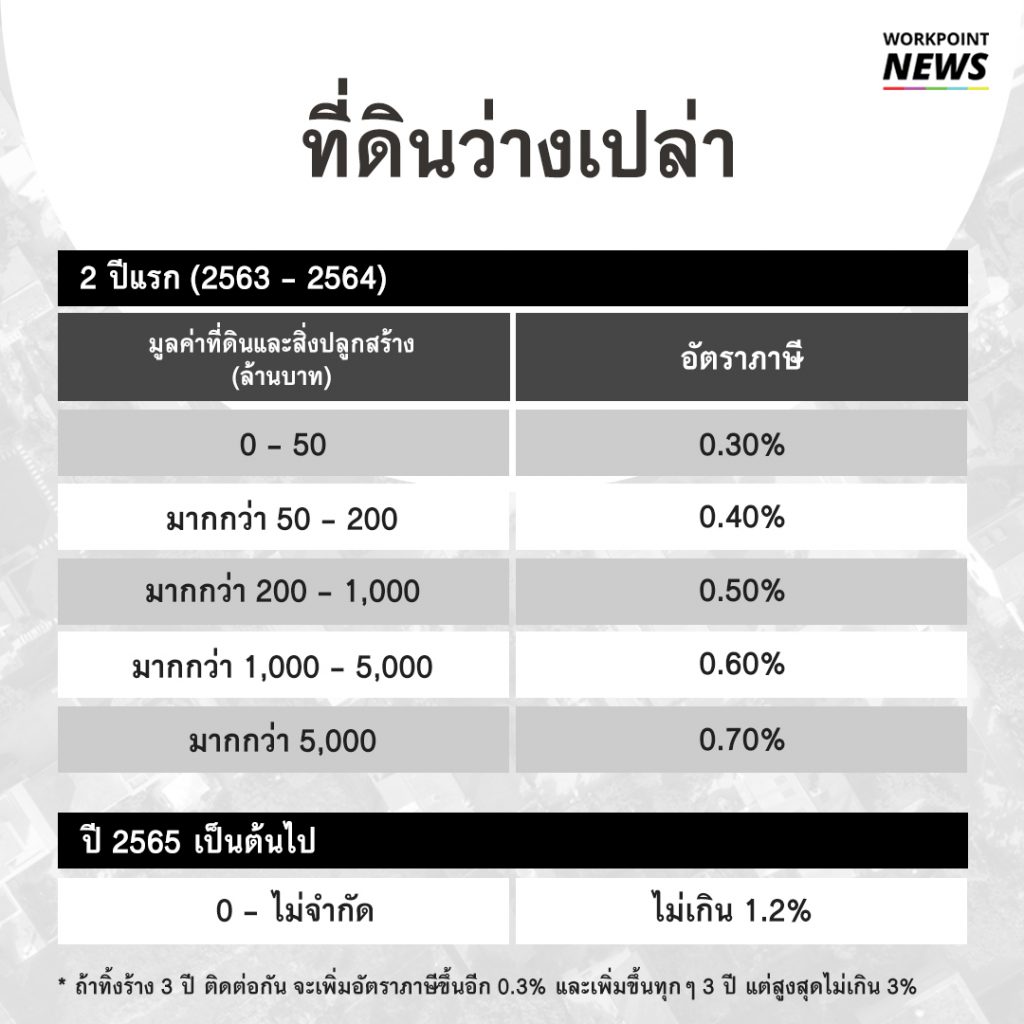 